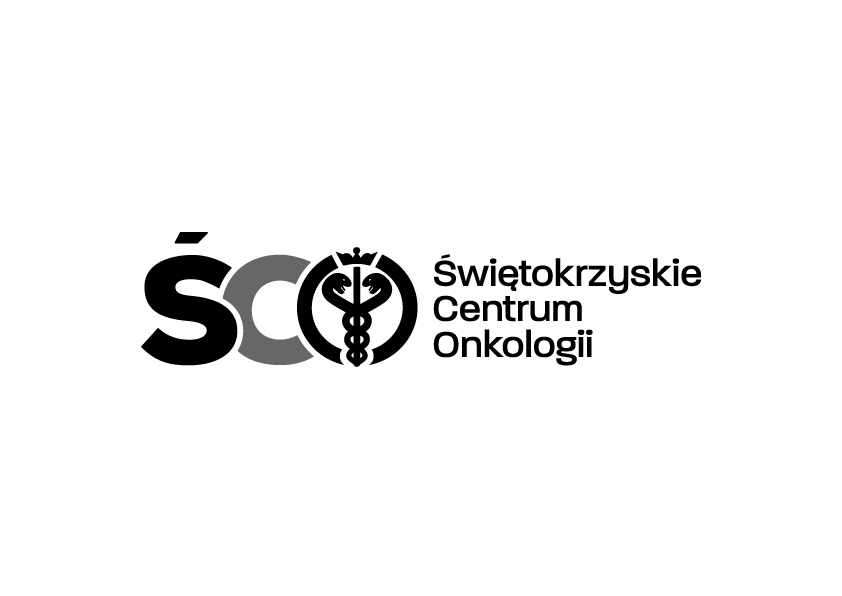 Adres: ul. Artwińskiego 3C, 25-734 Kielce  Dział Zamówień Publicznychtel.: (0-41) 36-74-474   fax.: (0-41) 36-74071/481 strona www: http://www.onkol.kielce.pl/ Email:zampubl@onkol.kielce.plIZP.2411.102.2024.MMO                                                                                              Kielce, dn. 09.05.2024 rWSZYSCY  WYKONAWCYWYJAŚNIENIA DOTYCZĄCE SWZDot. IZP.2411.102.2024.MMO:. Zakup wraz z dostawą tkanin dla Szwalni Świętokrzyskiego Centrum Onkologii.W przedmiotowym postępowaniu wpłynęły następujące pytania:Pytanie nr 1Na rynku nie ma już tkaniny odzieżowej o gramaturze 185 +-5 g/m2. Proszę o dopuszczenie tkaniny o gramaturze 165 +-5 g/m2 lub 195 +-5 g/m2.Odpowiedz:Zamawiający dopuszcza powyższe.                                                                                                     Z poważaniem                                                                                                                         Kierownik Sekcji Zamówień Publicznych                                                                                                                       mgr Mariusz Klimczak